Приложение  к ООП НОО МБОУ «Успенская СОШ им. В.Н. Мильшина», утвержденной приказом № 79 от 31.08.2023гМуниципальное бюджетное общеобразовательное учреждение«Успенская средняя общеобразовательная школа имени В.Н.Мильшина»Ливенского района Орловской области‌‌​РАБОЧАЯ ПРОГРАММАкурса внеурочной деятельности «Основы безопасности жизнедеятельности»для обучающихся 6 классаПринятарешением педсоветаПротокол № 1 от 31.08.2023 г.село Успенское‌2023 год‌​СОДЕРЖАНИЕ УЧЕБНОГО ПРЕДМЕТА Введение. Основы безопасности жизнедеятельности. Это нужно знатьНемного истории. Забота о здоровье человека в древности и в наши дни. Окружающая среда и безопасность. Что такое опасность, виды опасностей. Какие знания и умения вы получите, изучая предмет «Основы безопасности жизнедеятельности». Связь предмета с другими науками, его цели и задачи.Школьная жизньВиды современного транспорта. Какие виды транспорта существуют: наземный и подземный, воздушный, водный, космический. Наземный и подземный транспорт: рельсовый и безрельсовый. Выбор пути: безопасная дорога в школу. Поведение на улицах и дорогах. Знание адреса школы, названий ближайших остановок транспорта. Участники дорожного движения: пассажиры, пешеходы, водители. Соблюдение Правил дорожногодвижения — главное условие сохранения жизни и здоровья. Необходимость внимательного отношения к дорожной обстановке, оценка дорожной ситуации. Знаки дорожного движения: предупреждающие, запрещающие, предписывающие и другие. «Дорожные ловушки». Правила передвижения на регулируемых и нерегулируемых перекрёстках и улицах. Правила безопасного поведения пешехода и пассажира. Правила безопасного поведения в самолёте, поезде, на теплоходе. Правила поведения в школе. Общие правила поведенияв школьных помещениях и на территории школы. Поведение на уроках, переменах, в столовой, раздевалке и других школьных помещениях. Общение со сверстниками. Поведение в школе, которое может привести к беде. Предупреждение конфликтов. Признаки сотрясения мозга. Первая помощь при подозрении на сотрясение мозга, ушибах и кровотечениях. Заболевший ученик в школе. Помощь заболевшему сверстнику. Ориентирование в школьных помещениях. Меры по предупреждению пожаров. Правила эвакуации и безопасного поведения при пожаре. Первая помощь при отравлении угарным газом и при ожогах.На игровой площадкеПравила поведения на игровой площадке. Подготовка к прогулке: выбор обуви и одежды. Безопасное поведение на игровой площадке. Меры безопасности при пользовании качелями, игровым оборудованием, при езде на велосипеде, роликовых коньках и пр. Зимние игры. Безопасность при катании на санках и ледянках. Предусмотрительность и осторожность во время игр. Особенности поведения на игровой площадке при условии близости игровой зоны для самых маленьких детей. Оказание первой помощи при ушибах, вывихах и переломах.Животные на игровой площадке. Правила поведения при встрече с собакой. Способность определитьнастроение и возможные действия животного по его позе и поведению. Предусмотрительность и осторожность. Первая помощь при укусе собаки.Безопасность в обществе (социуме)Какие конфликты возникают в социуме. Что такое общество (социум). Понятие о конфликте. Мошенничество. Шантаж и угрозы — социальные опасности. Буллинг. Ответственность за буллинг, насилие и травлю. Опасные молодёжные увлечения. Чрезвычайные ситуации социального характера. Виды чрезвычайных ситуаций социального характера. Понятие об экстремизме. Особо опасные чрезвычайные ситуации социального характера: вооружённые конфликты, террористичекие акты, массовые беспорядки. Роль государства и общества в обеспечении безопасности жизни и здоровья граждан Российской Федерации. Политическая, социальная и воспитательная функции государства. Роль государства и каждого гражданина в предупреждении социальных чрезвычайных ситуаций._Практические работы (примерные темы работ) Первая помощь при переломах. Практическая отработка приёмов проведения сердечно-лёгочной реанимации. Аварийная посадка самолёта. Виды и особенности чрезвычайных ситуаций. Оказание первой помощи при небольших ранах, ссадинах, переломах, ушибах. Навыки работы с документами: Федеральный закон «О противодействии экстремистской деятельности». Навыки работы с документами: Федеральный закон «О противодействии терроризму».Проектная деятельность (примерные темы работ)Как обеспечить высокий уровень социального здоровья общества? Опасные игры. Отдых на природе: опасности, которые могут подстерегать. История великих кораблекрушений. Правила безопасного поведения при чрезвычайной ситуации на корабле.ПЛАНИРУЕМЫЕ ОБРАЗОВАТЕЛЬНЫЕ РЕЗУЛЬТАТЫПланируемые результаты обученияЛичностные результаты◼ Освоение социальных норм поведения, социальных ролей, связанных с необычными, неожиданными, опасными ичрезвычайными ситуациями;◼ сформированность социально значимых межличностных отношений, ценностных жизненных установок и нравственных представлений;◼ эмоционально-отрицательная оценка потребительского отношения к окружающей среде, к проявлению асоциального поведения;◼ формирование способности предвидеть результаты своих действий, корректировать те из них, которые могутпривести к нежелательным и/или опасным последствиям;◼ устойчивое стремление и готовность к саморазвитию и личностному совершенствованию.Метапредметные результаты (универсальные учебные действия)ПознавательныеОбучающиеся научатся:◼ использовать умственные операции (анализ, синтез, сравнение, классификация и др.) для оценки, интерпретации и обобщения получаемой информации;◼ сопоставлять информацию по одной и той же проблеме, полученную из различных источников и в разных видах(текст, иллюстрация, графическое представление);◼ сравнивать чрезвычайные ситуации и классифицировать их по степени опасности для жизни и здоровья людей;◼ осуществлять поиск информации, необходимой для выбора правильных решений в опасных и чрезвычайных ситуациях, связанных с бытом, повседневной школьной жизнью, природными и техногенными происшествиями.РегулятивныеОбучающиеся научатся:◼ планировать по собственному побуждению свою жизнь и деятельность, ориентируясь на изученные правила безопасного поведения в различных ситуациях;◼ контролировать своё поведение, проявлять желание и способности предвидеть последствия своих действий и поступков;◼ оценивать различные опасные и чрезвычайные ситуации, определять ошибки и недостатки в действиях людей, попавших в такие ситуации, искать способы устранения негативных последствий.КоммуникативныеОбучающиеся научатся:◼ участвовать в диалоге (высказывать своё мнение, терпимо относиться к разным мнениям, объективно оценивать суждения участников);◼ формулировать обобщения и выводы по изученному материалу;◼ составлять обоснованные суждения о правилах безопасного поведения в различных чрезвычайных ситуациях;◼ характеризовать термины и понятия (в рамках изученных), пользоваться энциклопедиями и словарями для уточнения их значения и смысла;◼ характеризовать термины и причины происходящих негативных явлений и событий, делать выводы о возможных способах их предупреждения.Предметные результатыОбучающиеся научатся:◼ объяснять смысл основных терминов и понятий (в рамках изученного материала);◼ характеризовать государственную политику, связанную с предотвращением различных чрезвычайных ситуаций и ликвидацией их последствий (в рамках изученного материала);◼ раскрывать особенности семьи как важного социального института; характеризовать факторы, влияющие на взаимоотношения в семье;◼ выявлять положительные и отрицательные факторы, влияющие на здоровье и благополучие человека;◼ раскрывать правила и особенности организации безопасного туризма, отдыха, игр и занятий;◼ классифицировать и характеризовать основные виды чрезвычайных ситуаций, отличать особенности каждого вида;◼ анализировать и оценивать различные ситуации, связанные с опасностями для здоровья и жизни отдельного человека и населения в масштабах региона;◼ различать чрезвычайные ситуации разного вида (природные, техногенные, социальные); приводить информацию о таких ситуациях;◼ предвидеть возможные последствия своих действий и поведения в различных ситуациях;◼ проявлять стремление противостоять негативным влияниям окружающей социальной среды, сверстников и взрослых;◼ организовывать режим и распорядок своей жизнедеятельности, включая в неё двигательную активность, закаливание и другие мероприятия;◼ проявлять разумную предосторожность в выборе мест для игр, при пользовании бытовыми электрическими и газовыми приборами;◼ правильно ориентироваться в дорожной обстановке, строго соблюдать Правила дорожного движения;◼ оказывать первую помощь при различных травмах.ТЕМАТИЧЕСКОЕ  ПЛАНИРОВАНИЕУЧЕБНО-МЕТОДИЧЕСКОЕ ОБЕСПЕЧЕНИЕ ОБРАЗОВАТЕЛЬНОГО ПРОЦЕССА ОБЯЗАТЕЛЬНЫЕ УЧЕБНЫЕ МАТЕРИАЛЫ ДЛЯ УЧЕНИКА 
Основы безопасности жизнедеятельности, 5-7 класс /Виноградова Н.Ф., Смирнов Д.В., Сидоренко Л.В. и другие, Общество с ограниченной ответственностью «Издательский центр ВЕНТАНА-ГРАФ»; Акционерное общество «Издательство Просвещение»; 
Введите свой вариант:МЕТОДИЧЕСКИЕ МАТЕРИАЛЫ ДЛЯ УЧИТЕЛЯ 
Виноградова Н.Ф. Основы безопасности жизнедеятельности 5-9 классы методическое пособие. М. Просвещение.ЦИФРОВЫЕ ОБРАЗОВАТЕЛЬНЫЕ РЕСУРСЫ И РЕСУРСЫ СЕТИ ИНТЕРНЕТ www.obzh.ru; www.school-obz.orgМАТЕРИАЛЬНО-ТЕХНИЧЕСКОЕ ОБЕСПЕЧЕНИЕ ОБРАЗОВАТЕЛЬНОГО ПРОЦЕССА Компьютер, проекторУЧЕБНОЕ ОБОРУДОВАНИЕ Мультимедийная программа для обучения и подготовки водителей транспортных средств.
ОБОРУДОВАНИЕ ДЛЯ ПРОВЕДЕНИЯ ПРАКТИЧЕСКИХ РАБОТ Бинт марлевый медицинский нестерильный. Вата медицинская компрессная. Булавка безопасная. Жгут кровоостанавливающий эластичный. Носилки санитарные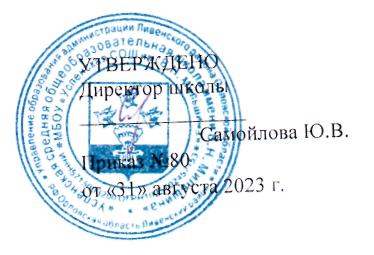 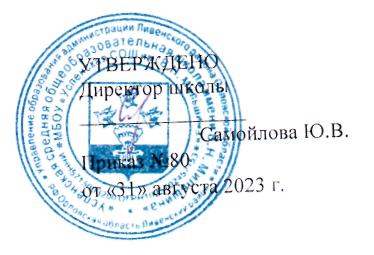 №
п/пТема урокаКоличество часовКоличество часовКоличество часовДата 
изученияВиды, 
формы 
контроля№
п/пТема урокавсего контрольные работыпрактические работыДата 
изученияВиды, 
формы 
контроля1. Введение100Устный опрос;2.Виды современного транспорта. Дорога в школу и обратно100Устный опрос;3.Пешеходы и пассажиры – участники дорожного движения100Устный опрос;4.Пешеходы и пассажиры – участники дорожного движения100Устный опрос;5. Безопасная дорога100Устный опрос;6. Безопасная дорога101Устный опрос;7.Школьник как пешеход и пассажир100Устный опрос;8.Школьник как пешеход и пассажир100Устный опрос;9.Общие правила школьной жизни100Устный опрос;10.Общие правила школьной жизни100Устный опрос;11.Правила поведения в школе100Устный опрос;12.Правила поведения в школе101Устный опрос;13. Если в школе пожар100Устный опрос;14.Если в школе пожар100Устный опрос;15.Подготовка к прогулке100Устный опрос;16.Подготовка к прогулке100Устный опрос;17.Как вести себя на игровой площадке100Устный опрос;18.Как вести себя на игровой площадке100Устный опрос;19.Учимся оказывать первую помощь100Устный опрос;20.Учимся оказывать первую помощь101Устный опрос;21.Собака не всегда друг100Устный опрос;22. Собака не всегда друг100Устный опрос;23.Какие конфликты возникают в социуме100Устный опрос;24.Какие конфликты возникают в социуме100Устный опрос;25.Чрезвычайные ситуации социального характера100Устный опрос;26.Чрезвычайные ситуации социального характера100Устный опрос;27.Роль государства и общества в обеспечении безопасности жизни и здоровья граждан Российской Федерации100Устный опрос;28.Роль государства и общества в обеспечении безопасности жизни и здоровья граждан Российской Федерации100Устный опрос;29.Проектная деятельность100Устный опрос;30.Проектная деятельность100Устный опрос;31.Итоговый урок110Тестирование;33-34Резерв300Устный опрос;ОБЩЕЕ КОЛИЧЕСТВО ЧАСОВ ПО ПРОГРАММЕОБЩЕЕ КОЛИЧЕСТВО ЧАСОВ ПО ПРОГРАММЕ3413